										Dear GHS Parents: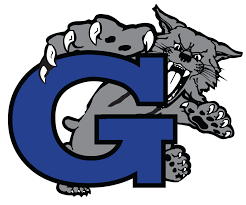 We are in the process of seeking new leadership for the Garinger High School Booster Club, and would love your assistance.  If you would like to have a role in supporting our student athletes, athletic teams, and entire school community, please complete the attached “Willingness to Serve” form and submit it to the school or email it to Mr. Malorzo at arthurj.malorzo@cms.k12.nc.us. All applications will be equally considered.The elected GHS Executive Board Officers for the 2020-2021 school year are listed below.  A brief description of each position is included. President: *serves as Chief Executive Officer, presides at meetings, names the date, time, and place of full membership meetings, and appoints committees as neededVice President: *performs the duties requested by the President and Board and assumes duties of the President if the Presidency becomes vacantSecretary:*keeps general club records, including minutes, membership roster, tax returns, legal documents, and bylawsTreasurer:*collects, deposits, and maintains all funds, pays out monies approved by the Board, prepares and submits written monthly reports, and files all required tax formsMember At Large:*attends board and general meetings, assists the President and other officers/committees as neededGHS Athletic Booster Club “WILLINGNESS TO SERVE” FORMName_____________________________________________________________Daytime Phone_____________________________________________________________Email Address___________________________________________________________PREFERRED POSITIONS (in order of preference):1. _________________________     2._________________________     3. _________________________What professional and/or volunteer experience do you possess that would be helpful in this position(s)? What skills and strengths would you bring to this position(s)?